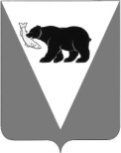                                               ПОСТАНОВЛЕНИЕ       АДМИНИСТРАЦИИ   УСТЬ – БОЛЬШЕРЕЦКОГО МУНИЦИПАЛЬНОГО  РАЙОНА                                                             КАМЧАТСКОГО КРАЯ от 19.03.20 15 № 95В соответствии с Федеральным законом от 27.07.2010 № 210-ФЗ «Об организации предоставления государственных и муниципальных услуг», Администрация Усть-Большерецкого муниципального района ПОСТАНОВЛЯЕТ:1.	Утвердить Административный регламент по предоставлению муниципальной услуги «Предоставление общедоступного и бесплатного дошкольного образования на территории Усть-Большерецкого муниципального  района» согласно приложению к настоящему постановлению.2.	Управлению делами Администрации Усть-Большерецкого муниципального района опубликовать настоящее постановление в еженедельной районной газете «Ударник» и разместить его на официальном сайте Администрации Усть-Большерецкого муниципального района в сети «Интернет».3. 	Настоящее постановление вступает в силу после  дня его официального опубликования.4. Считать утратившими силу постановление Администрации Усть-Большерецкого муниципального района от 12.05.2011 года № 239 «Об утверждении административного регламента предоставления управлением образования Администрации Усть-Большерецкого муниципального района муниципальной услуги по организации предоставления дошкольного образования на территории Усть-Большерецкого муниципального района».5.	Контроль над исполнением настоящего постановления возложить на Васильеву И.И., руководителя управления образования Администрации Усть-Большерецкого муниципального района. Глава Администрации Усть-Большерецкого  муниципального района					             К. Ю. ДеникеевОб утверждении Административного регламента по предоставлению муниципальной услуги «Предоставлениеобщедоступного и бесплатного дошкольного образования на территории Усть-Большерецкого муниципального района»